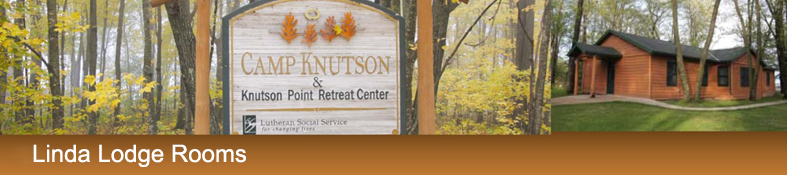 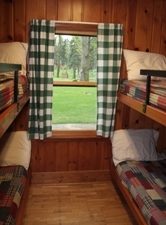 Linda Lodge’s close proximity to the dining center and large sleeping capacity makes these cabins perfect for large groups.Cabins feature:Eight rooms with four bunk-style beds eachWide, comfortable bunk-bedsTwo large wheelchair accessible bathrooms with multiple showers and sinksPlan room assignments:Room One Room 2 Room 3Room 4Bunk 1Upper:Lower:Bunk 1Upper:Lower:Bunk 1Upper:Lower:Bunk 1Upper: Lower:Bunk 2Upper:Lower:Bunk 2Upper:Lower:Bunk 2Upper:Lower:Bunk 2Upper:Lower:Bunk 3Upper:Lower:Bunk 3Upper:Lower:Bunk 3Upper:Lower:Bunk 3Upper:Lower:Bunk 4Upper:Lower:Bunk 4Upper:Lower:Bunk 4Upper:Lower:Bunk 4Upper:Lower:Room 5Room 6Room 7Room 8Bunk 1Upper Bunk:Lower Bunk:Bunk 1Upper Bunk:Lower Bunk:Bunk 1Upper:Lower:Bunk 1Upper:Lower:Bunk 2Upper Bunk:Lower Bunk:Bunk 2Upper Bunk:Lower Bunk:Bunk 2Upper:Lower:Bunk 2Upper:Lower:Bunk 3Upper Bunk:Lower Bunk:Bunk 3Upper Bunk:Lower Bunk:Bunk 3Upper:Lower:Bunk 3Upper:Lower:Bunk 4Upper BunkLower BunkBunk 4Upper BunkLower BunkBunk 4Upper:Lower:Bunk 4Upper:Lower: